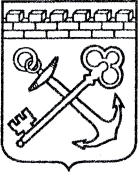 АДМИНИСТРАЦИЯ ЛЕНИНГРАДСКОЙ ОБЛАСТИКОМИТЕТ ПО КУЛЬТУРЕ ЛЕНИНГРАДСКОЙ ОБЛАСТИПРИКАЗ«___»____________2019 г.                                                         №___________________                                                                                                         г. Санкт-ПетербургОб установлении границ территории объекта культурного наследия федерального значения «Церковь Рождества Богородицы (деревянная)»           по адресу: Ленинградская область, Подпорожский район, Вознесенское г.п.,               д. Гимрека, пер. Ивановский, д. 6В соответствии со статьями 3.1, 9.1, 20, 33 Федерального закона                                        от 25 июня 2002 года № 73-ФЗ «Об объектах культурного наследия                    (памятниках истории и культуры) народов Российской Федерации», ст. 4 закона Ленинградской области от 25 декабря 2015 года № 140-оз                                                   «О государственной охране, сохранении, использовании и популяризации объектов культурного наследия (памятников истории и культуры) народов Российской Федерации, расположенных на территории Ленинградской области», п. 2.2.1. Положения о комитете по культуре Ленинградской области, утвержденного постановлением Правительства Ленинградской области от 24 октября 2017 года              № 431, приказываю:Установить границы и режим использования территории                              объекта культурного наследия федерального значения                                                           «Церковь Рождества Богородицы (деревянная)» (памятник) по адресу: Ленинградская область, Подпорожский район, Вознесенское г.п., д. Гимрека,                 пер. Ивановский, д. 6, принятого под государственную охрану                         Постановлением Совета Министров РСФСР от 30 августа 1960 года № 1327, согласно приложению к настоящему приказу. Отделу по осуществлению полномочий Российской Федерации в сфере объектов культурного наследия департамента государственной охраны, сохранения и использования объектов культурного наследия комитета по культуре Ленинградской области обеспечить:- внесение соответствующих сведений в Единый государственный реестр объектов культурного наследия (памятников истории и культуры) народов Российской Федерации;- копию настоящего приказа направить в сроки, установленные действующим законодательством, в федеральный орган исполнительной власти, уполномоченный Правительством Российской Федерации на осуществление государственного кадастрового учета, государственной регистрации прав, ведение Единого государственного реестра недвижимости и предоставление сведений, содержащихся в Едином государственном реестре недвижимости, его территориальные органы. Отделу взаимодействия с муниципальными образованиями, информатизации и организационной работы комитета по культуре Ленинградской области обеспечить размещение настоящего приказа на сайте комитета по культуре Ленинградской области в информационно-телекоммуникационной сети «Интернет».Контроль за исполнением настоящего приказа возложить на заместителя начальника департамента государственной охраны, сохранения и использования объектов культурного наследия комитета по культуре Ленинградской области. Настоящий приказ вступает в силу со дня его официального опубликования.Председатель комитета							                     В.О. ЦойСогласовано:Начальник департамента государственной охраны, сохранения и использования объектов культурного наследия комитета по культуре Ленинградской области____________________________ А.Н. КарловНачальник отдела по осуществлению полномочий Российской Федерации  департамента государственной охраны, сохранения и использования объектов культурного наследия комитета по культуре Ленинградской области_____________________________ Н.П. БольшаковаЗаместитель начальника департамента государственной охраны, сохранения и использования объектов культурного наследия комитета по культуре Ленинградской области____________________________ Г.Е. ЛазареваНачальник сектора судебного и административного производства комитета по культуре Ленинградской области____________________________ Ю.И. ЮрутьОзнакомлен: Заместитель начальника департамента государственной охраны, сохранения и использования объектов культурного наследия комитета по культуре Ленинградской области____________________________ Г.Е. ЛазареваНачальник отдела взаимодействия с муниципальными образованиями, информатизации                           и организационной работы комитета по культуре Ленинградской области_____________________________ Т.П. ПавловаГлавный специалист отдела по осуществлению полномочий Российской Федерации в сфере объектов культурного наследия департамента государственной охраны, сохранения                                  и использования  объектов культурного наследия комитета по культуре Ленинградской области  ____________________________ Н.И. Корнилова        Подготовлено:Главный специалист отдела по осуществлению полномочий Российской Федерации  департамента государственной охраны, сохранения и использования объектов культурного наследия комитета по культуре Ленинградской области_____________________________ Н.И. КорниловаПриложение к приказу комитета по культуреЛенинградской области от «___» _____________2019 г. № _________________________Границы территории объекта культурного наследия федерального значения «Церковь Рождества Богородицы (деревянная)» (памятник) по адресу: Ленинградская область, Подпорожский район, Вознесенское г.п., д. Гимрека,                 пер. Ивановский, д. 61. Текстовое описание границ Текстовое описание границ территории объекта культурного наследия представлено в форме таблицы.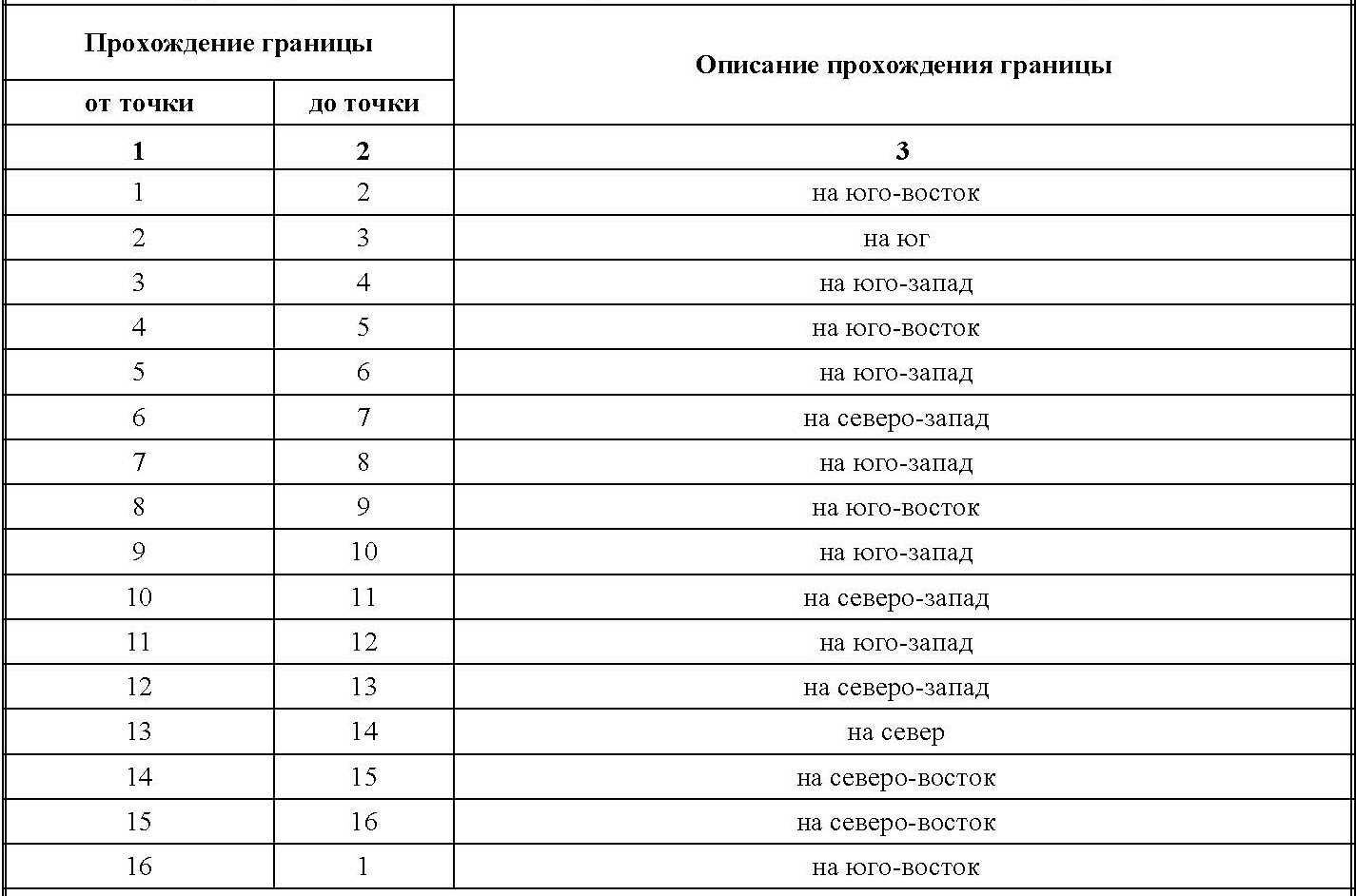 2. Карта (схема) границ территории объекта культурного наследия федерального значения «Церковь Рождества Богородицы (деревянная)» (памятник) по адресу: Ленинградская область, Подпорожский район, Вознесенское г.п., д. Гимрека, пер. Ивановский, д. 6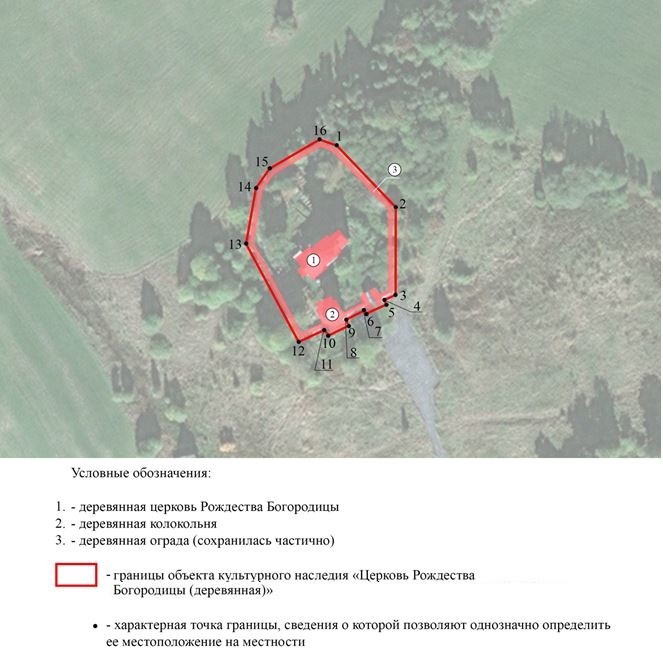 3. Карта (схема) поворотных точек границ территории объекта культурного наследия федерального значения «Церковь Рождества Богородицы (деревянная)» (памятник) по адресу: Ленинградская область,                  Подпорожский район, Вознесенское г.п., д. Гимрека, пер. Ивановский, д. 6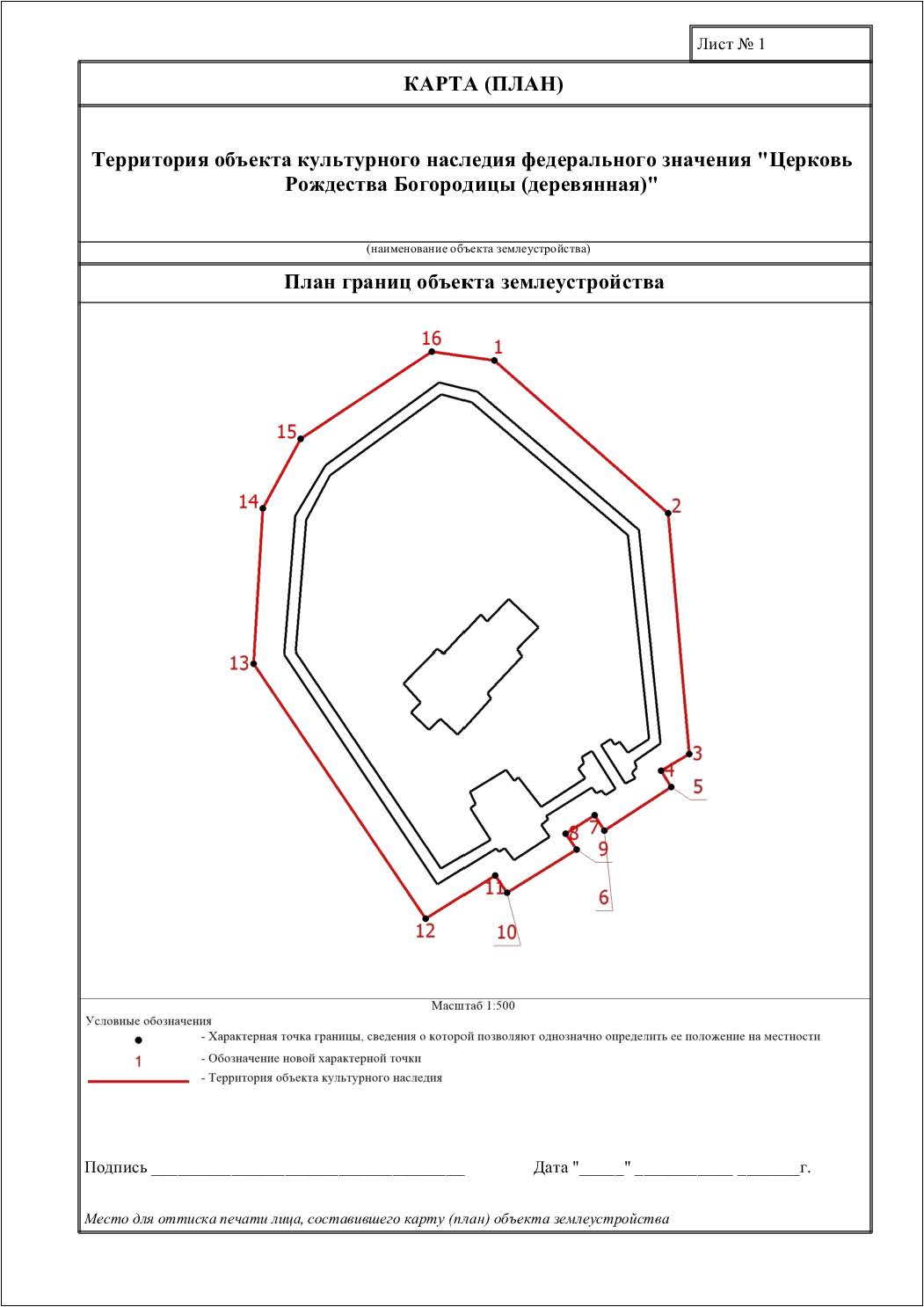 4. Перечень координат поворотных (характерных) точек границ территории объекта культурного наследия федерального значения                                       «Церковь Рождества Богородицы (деревянная)» (памятник) по адресу: Ленинградская область, Подпорожский район, Вознесенское г.п., д. Гимрека, пер. Ивановский, д. 6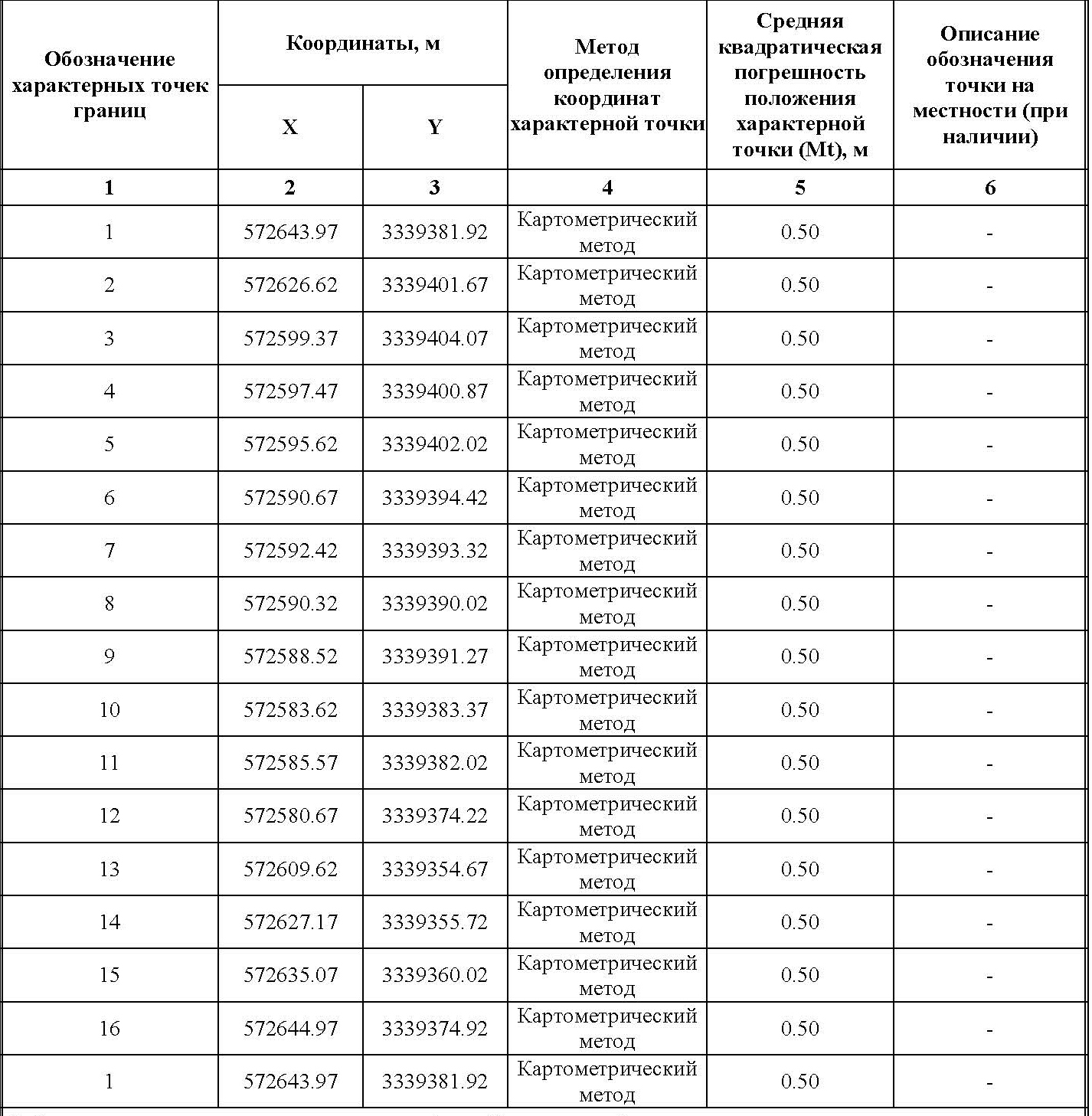 Режим использования территории объекта культурного наследия федерального значения «Церковь Рождества Богородицы (деревянная)» (памятник)                       по адресу: Ленинградская область, Подпорожский район, Вознесенское г.п.,                   д. Гимрека, пер. Ивановский, д. 6На территории Памятника разрешается:- проведение работ по сохранению объекта культурного наследия (меры, направленные на обеспечение физической сохранности и сохранение историко-культурной ценности объекта культурного наследия, предусматривающие консервацию, ремонт, реставрацию, включающие в себя научно-исследовательские, изыскательские, проектные и производственные работы, научное руководство за проведением работ по сохранению объекта культурного наследия, технический и авторский надзор за проведение этих работ);- реконструкция, ремонт инженерных коммуникаций, благоустройство, озеленение, установка малых архитектурных форм, иная хозяйственная деятельность (по согласованию с региональным органом охраны объектов культурного наследия), не противоречащая требованиям обеспечения сохранности объекта культурного наследия и позволяющая обеспечить функционирование объекта культурного наследия в современных условиях, обеспечивающая недопущение ухудшения состояния территории объекта культурного наследия.На территории Памятника запрещается:- строительство объектов капитального строительства и увеличение объемно-пространственных характеристик существующих на территории памятника объектов капитального строительства; проведение земляных, строительных, мелиоративных и иных работ, за исключением работ по сохранению объекта культурного наследия или его отдельных элементов, сохранению историко-градостроительной или природной среды объекта культурного наследия;- установка рекламных конструкций, распространение наружной рекламы;- осуществление любых видов деятельности, ухудшающих экологические условия и гидрологический режим на территории объекта культурного наследия, создающих вибрационные нагрузки динамическим воздействием на грунты в зоне их взаимодействия с объектами культурного наследия.